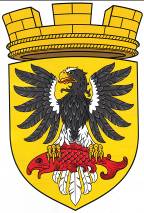 МУНИЦИПАЛЬНОЕ ОБРАЗОВАНИЕ«ЕЛИЗОВСКОЕ ГОРОДСКОЕ ПОСЕЛЕНИЕ»Собрание депутатов Елизовского городского поселенияВТОРОЙ СОЗЫВ,  СОРОКОВАЯ  СЕССИЯРЕШЕНИЕ №787 г. Елизово            					                                             16 сентября 2015 годаРассмотрев проект муниципального нормативного правового акта «Положение о порядке проведения конкурса на замещение должности Главы администрации  Елизовского городского поселения, в соответствии с частью 5 статьи 37 Федерального закона  от 06.10.2003 № 131-ФЗ «Об общих принципах организации местного самоуправления в Российской Федерации», Собрание депутатов Елизовского городского поселенияРЕШИЛО:1. Принять муниципальный нормативный правовой акт «Положение о порядке проведения конкурса на замещение должности Главы администрации Елизовского городского поселения».2. Направить муниципальный нормативный правовой акт «Положение о порядке проведения конкурса на замещение должности Главы администрации Елизовского городского поселения»  Главе Елизовского городского поселения для подписания и опубликования (обнародования).Глава Елизовского городского поселения-председатель Собрания депутатовЕлизовского городского поселения                            	               А.А.ШергальдинЕЛИЗОВСКИЙ МУНИЦИПАЛЬНЫЙ РАЙОН«ЕЛИЗОВСКОЕ ГОРОДСКОЕ ПОСЕЛЕНИЕ»Муниципальный нормативный правовой актПоложениеО порядке проведения конкурса на замещение должности Главы администрации Елизовского городского поселения Принят Решением Собрания депутатов Елизовского городского поселения  №787 от 16 сентября 2015 годаСтатья 1. Общие положения1. Настоящее  Положение о порядке проведения конкурса на замещение должности Главы администрации  Елизовского городского поселения (далее – Положение) содержит основные правила, устанавливающие порядок проведения конкурса на замещение должности Главы администрации   Елизовского городского поселения (далее – Глава администрации).2. Целью конкурса является отбор на альтернативной основе кандидатов на замещение должности Главы администрации из числа претендентов, представивших документы для участия в конкурсе, на основании их профессиональных знаний и навыков, стажа и опыта работы, а также деловых качеств, выявленных в результате проведения конкурса.3. Основными принципами конкурса являются: создание равных условий для всех кандидатов, единство требований ко всем лицам, принимающим участие в конкурсе.4. Расходы по участию в конкурсе (проезд к месту проведения конкурса и обратно, наем жилого помещения, проживание, пользование услугами всех видов связи) кандидаты  производят за свой счет.5. Спорные вопросы, связанные с проведением конкурса, рассматриваются конкурсной комиссией по проведению конкурса на замещение должности Главы администрации Елизовского городского поселения (далее – конкурсная комиссия).Статья 2. Доступ кандидатов к участию в конкурсе1. Конкурс на замещение должности Главы администрации (далее - конкурс) обеспечивает право граждан Российской Федерации на равный доступ к муниципальной службе в соответствии с их способностями и профессиональной подготовкой.2. Право на участие в конкурсе имеют граждане Российской Федерации   владеющие государственным языком Российской Федерации и соответствующие квалификационным требованиям, установленным в соответствии с Федеральным законом от 02.03.2007 № 25-ФЗ «О муниципальной службе в Российской Федерации» (далее - Федеральный закон «О муниципальной службе в Российской Федерации»), при отсутствии обстоятельств, указанных в статье 13 Федерального закона «О муниципальной службе в Российской Федерации» в качестве ограничений, связанных с муниципальной службой (далее - кандидаты).Кандидат должен соответствовать следующим требованиям Закона Камчатского края 04.05.2008 № 58 «О муниципальной службе в Камчатском крае» и Устава Елизовского городского поселения:1) квалификационные требования:  а) наличие высшего образования;б) не менее 6 лет стажа муниципальной службы (государственной службы) или не менее 7 лет стажа работы по специальности, направлению подготовки;2) дополнительные требования:а) наличие опыта управленческой деятельности (на должностях руководителя, заместителя руководителя организации, государственного органа, органа местного самоуправления, а также на должностях руководителя структурного подразделения организации, государственного органа, органа местного самоуправления) не менее 5 лет;б) отсутствие препятствий к оформлению допуска к работе со сведениями, составляющими государственную тайну.3. Кандидат, изъявивший желание участвовать в конкурсе, представляет в конкурсную комиссию заявление, оформленное согласно приложению 1 к настоящему Положению, и следующие документы:1) предусмотренные частью 3 статьи 16 Федерального закона                             «О муниципальной службе в Российской Федерации»:а) собственноручно заполненную и подписанную анкету по форме, установленной уполномоченным Правительством Российской Федерации федеральным органом исполнительной власти;б) паспорт;в)  трудовую книжку; г) документы об образовании; д) страховое свидетельство обязательного пенсионного страхования;е) свидетельство о постановке физического лица на учет в налоговом органе по месту жительства на территории Российской Федерации;ж) документы воинского учета - для граждан, пребывающих в запасе, и лиц, подлежащих призыву на военную службу;  з) заключение медицинской организации об отсутствии заболевания, препятствующего поступлению на муниципальную службу;и) сведения о своих доходах, расходах, об имуществе и обязательствах имущественного характера, а также сведения о доходах, расходах, имуществе и обязательствах имущественного характера членов своей семьи (супруги, супруга) и несовершеннолетних детей по форме справки о доходах, расходах, об имуществе и обязательствах имущественного характера, утвержденной Указом Президента Российской Федерации от 23.06.2014 № 460 «Об утверждении формы справки о доходах, расходах, об имуществе и обязательствах имущественного характера и внесении изменений в некоторые акты Президента Российской Федерации» за год, предшествующий году поступления на муниципальную службу;к) иные документы, предусмотренные федеральными законами, указами Президента Российской Федерации и постановлениями Правительства Российской Федерации;2) необходимые для оформления допуска к работе со сведениями, составляющими государственную тайну второй формы (для лиц, не имеющих такого допуска второй либо третьей формы), в соответствии с требованиями постановления Правительства Российской Федерации от 06.02.2010 № 63                 «Об утверждении Инструкции о порядке допуска должностных лиц и граждан Российской Федерации к государственной тайне»:  а) собственноручно заполненную и подписанную анкету по форме, установленной Инструкцией о порядке допуска должностных лиц и граждан Российской Федерации к государственной тайне, утвержденной постановлением Правительства Российской Федерации от 06.02.2010 № 63;  б) документы, удостоверяющие личность и подтверждающие сведения, указанные в анкете (паспорт, военный билет, трудовую книжку, свидетельство о рождении, свидетельство о заключении (расторжении) брака, диплом об образовании и т.п.);в)  справку об отсутствии медицинских противопоказаний для работы со сведениями, составляющими государственную тайну по форме установленной федеральным органом исполнительной власти, уполномоченным в области здравоохранения и социального развития;г) письменное согласие на проведение полномочными органами проверочных мероприятий;3) справку либо иной документ, выданный организацией, которой оформлен соответствующий допуск, либо органом безопасности, о наличии соответствующей формы допуска к работе со сведениями, составляющими государственную тайну – для лиц, имеющих оформленный допуск к работе со сведениями, составляющими государственную тайну, второй формы либо более высокой степени секретности (вместо документов, указанных в пункте 2 настоящей части);4) письменное заявление о согласии на обработку персональных данных в соответствии с требованиями статьи 9 Федерального закона от 27.07.2006                   № 152-ФЗ «О персональных данных», содержащее:а) фамилию, имя, отчество, адрес кандидата, номер основного документа, удостоверяющего его личность, сведения о дате выдачи указанного документа и выдавшем его органе;б) фамилию, имя, отчество, адрес представителя кандидата, номер основного документа, удостоверяющего его личность, сведения о дате выдачи указанного документа и выдавшем его органе, реквизиты доверенности или иного документа, подтверждающего полномочия этого представителя (при получении согласия от представителя субъекта персональных данных);в) наименование и адрес Собрания депутатов Елизовского городского поселения, получающего согласие кандидата (Собрание депутатов Елизовского городского поселения, адрес: г. Елизово, улица Виталия Кручины, дом 19А);г) цель обработки персональных данных (обработка персональных данных, связанная с участием в конкурсе на замещение должности Главы администрации Елизовского городского поселения);д) перечень персональных данных, на обработку которых дается согласие кандидата;е) наименование и адрес конкурсной комиссии, осуществляющей обработку персональных данных по поручению Собрания депутатов (конкурсная комиссия по проведению конкурса на замещение должности Главы администрации Елизовского городского поселения);ж) перечень действий с персональными данными, на совершение которых дается согласие, общее описание используемых способов обработки персональных данных;з) срок, в течение которого действует согласие кандидата, а также способ его отзыва, если иное не установлено федеральным законом;и) подпись кандидата;5) 2 фотографии 4 см. x 6 см. (для оформления анкет, предусмотренных подпунктом «а» пункта 1 части 3 и подпунктом «а» пункта 2 части 3 настоящей статьи), другие документы и материалы или их копии, характеризующие его профессиональную подготовку, а также результаты тестирований, характеристики, рекомендации (представляются по усмотрению кандидата).4. Секретарь конкурсной комиссии, осуществляющий прием документов, при предоставлении подлинников документов изготавливает их копии, делает на копиях отметку «копия верна» и ставит подпись.Кандидат вправе с документами представить их копии. Копии документов предоставляются нотариально заверенные либо ксерокопии. После сверки копий поданных документов с их подлинниками, подлинники документов возвращаются гражданину в день предъявления, а их копии подшиваются в дело кандидата. Секретарем конкурсной комиссии составляется опись поданных документов. Факт подачи документов удостоверяется подписью секретаря конкурсной комиссии в описи представленных документов, в 2 экземплярах, один из которых остается в комиссии, а другой возвращается кандидату.5. Кандидат в соответствии со статьей 13 Федерального закона                            «О муниципальной службе в Российской Федерации» не допускается к участию в конкурсе  в случае:1) признания его недееспособным или ограниченно дееспособным решением суда, вступившим в законную силу;2) осуждения его к наказанию, исключающему возможность исполнения должностных обязанностей по должности муниципальной службы, по приговору суда, вступившему в законную силу;3) наличия подтвержденного заключением медицинской организации заболевания, препятствующего поступлению гражданина на муниципальную службу и ее прохождению;4) непредставления предусмотренных Федеральным законом                              «О муниципальной службе в Российской Федерации», Федеральным законом               от 25.12.2008 № 273-ФЗ «О противодействии коррупции» и другими федеральными законами сведений или представления заведомо недостоверных или неполных сведений;5) представления подложных документов, представления неполного пакета документов, указанных в части 3 настоящей статьи, или заведомо ложных сведений;6) наличия у него при решении вопроса о допуске к участию во втором и третьем этапах конкурса препятствий для оформления допуска к государственной тайне второй формы; 7) отказа от прохождения процедуры оформления допуска к сведениям, составляющим государственную и иную охраняемую федеральными законами тайну;8) в случае близкого родства или свойства (родители, супруги, дети, братья, сестры, а также братья, сестры, родители, дети супругов и супруги детей) с Главой Елизовского городского поселения;9) прекращения гражданства Российской Федерации, прекращения гражданства иностранного государства - участника международного договора Российской Федерации, в соответствии с которым иностранный гражданин имеет право находиться на муниципальной службе, приобретения им гражданства иностранного государства либо получения им вида на жительство или иного документа, подтверждающего право на постоянное проживание гражданина Российской Федерации на территории иностранного государства, не являющегося участником международного договора Российской Федерации, в соответствии с которым гражданин Российской Федерации, имеющий гражданство иностранного государства, имеет право находиться на муниципальной службе;10) наличия гражданства иностранного государства (иностранных государств), за исключением случаев, когда муниципальный служащий является гражданином иностранного государства - участника международного договора Российской Федерации, в соответствии с которым иностранный гражданин имеет право находиться на муниципальной службе;11) признания его не прошедшим военную службу по призыву, не имея на то законных оснований, в соответствии с заключением призывной комиссии                  (за исключением граждан, прошедших военную службу по контракту);12) достижения им возраста 65 лет.6. Лица, желающие участвовать в конкурсе, подают заявления и документы, указанные в части 3 настоящей статьи, секретарю конкурсной комиссии. Заявления в день их подачи регистрируются в журнале с присвоением порядковых регистрационных номеров. Заявление и документы подаются гражданином лично, при сдаче документов предъявляется паспорт. Заявление и документы вправе подать доверенное лицо, уполномоченное кандидатом осуществить данное действие нотариально заверенной доверенностью. При подаче документов по доверенности доверенное лицо прилагает к документам копию доверенности, предъявив секретарю конкурсной комиссии оригинал доверенности и паспорт. Не допускается подача заявления и документов путем их направления по почте, курьерской связью, с использованием факсимильной и иных видов связи. Заявления, поданные таким образом, не регистрируются и возвращаются заявителю в  день их поступления с указанием причин возврата в письменном виде.7. Документы для участия в конкурсе принимаются  в сроки, указанные в объявлении, предусмотренном частью 2 статьи 4 настоящего Положения.8. Документы, представленные кандидатом, проверяются конкурсной комиссией при проведении процедуры допуска граждан к участию в конкурсе в соответствии с частью 5 статьи 4 настоящего Положения. Установление недостоверности сведений или подложности документов и/или представления неполного пакета документов, указанных в части 3 статьи 2 настоящего Положения, влечет отказ в допуске к участию в конкурсе на основании решения конкурсной комиссии, о чем лицо, изъявившее желание участвовать в конкурсе, информируется конкурсной комиссией с указанием причин отказа в течение 3 рабочих дней со дня обнаружения указанных обстоятельств, в порядке, установленном частью 18 статьи 3 настоящего Положения.  Статья 3. Конкурсная комиссия1. Конкурс на замещение должности Главы администрации организует и проводит конкурсная комиссия. Материально-техническое и организационное обеспечение деятельности конкурсной комиссии осуществляется аппаратом Собрания депутатов Елизовского городского поселения (далее – аппарат Собрания депутатов).2. Общее число членов конкурсной комиссии составляет 6 человек. В соответствии с частью 5 статьи 37 Федерального закона «Об общих принципах организации местного самоуправления в Российской Федерации» половина членов конкурсной комиссии назначается Собранием депутатов Елизовского городского поселения (далее – Собрание депутатов), которое также в целях назначения второй половины членов конкурсной комиссии информирует об этом главу администрации Елизовского муниципального района.Собрание депутатов из числа назначенных членов конкурсной комиссии назначает председателя и секретаря конкурсной комиссии.3. Конкурсная комиссия создается на время проведения конкурса в срок не ранее чем за 90 и не позднее, чем за 30 календарных дней до истечения срока, на который избран (назначен) действующий Глава администрации. В случае досрочного прекращения полномочий Главы администрации по любому основанию, установленному федеральным законодательством, конкурсная комиссия создается не позднее 30 календарных дней со дня принятия решения о досрочном прекращении полномочий Главы администрации.Собрание депутатов обязано не позднее, чем за 30 календарных дней до истечения срока, на который избран (назначен) действующий Глава администрации, определить дату проведения конкурса на замещение должности Главы администрации. В случаях досрочного прекращения полномочий Главы администрации, Собрание депутатов  не позднее 30 календарных дней со дня прекращения полномочий Главы администрации обязано определить дату проведения конкурса на замещение должности Главы администрации.4. Место и время проведения заседаний конкурсной комиссии определяются решением ее председателя, за исключением случаев, когда согласно настоящему Положению дата, время и место определяются решением Собрания депутатов или конкурсной комиссией.5. Членами конкурсной комиссии не могут быть:1) лица, не имеющие гражданства Российской Федерации;2) граждане Российской Федерации, признанные недееспособными или ограниченно дееспособными решением суда, вступившим в законную силу;3) супруги и близкие родственники кандидатов, близкие родственники супругов кандидатов;4) лица, которые намерены участвовать в конкурсе на замещение должности Главы администрации.6. В случае если гражданин, назначенный членом конкурсной комиссии, изъявил желание участвовать в конкурсе, он обязан подать в конкурсную комиссию заявление о его исключении из состава конкурсной комиссии. Указанное заявление в течение 3 рабочих дней со дня его поступления рассматривается конкурсной комиссией и направляется с рекомендацией конкурсной комиссии о внесении изменений в состав конкурсной комиссии Главе Елизовского городского поселения для внесения в Собрание депутатов вопроса о необходимости изменения состава конкурсной комиссии (если член конкурсной комиссии назначен решением Собрания депутатов) либо главе администрации Елизовского муниципального района (если член конкурсной комиссии назначен главой администрации Елизовского муниципального района). После исключения данного гражданина из состава конкурсной комиссии, оформленного соответствующим правовым актом Собрания депутатов либо главы администрации Елизовского муниципального района, данный гражданин представляет в конкурсную комиссию заявление и документы, предусмотренные частью 3 статьи 2 настоящего Положения.В случае если данный гражданин не подал в конкурсную комиссию заявление о его исключении из ее состава, он не допускается к участию в конкурсе.7. Организацию деятельности конкурсной комиссии осуществляет председатель конкурсной комиссии, а подготовку заседаний и иные вопросы делопроизводства - секретарь конкурсной комиссии.8. Конкурсная комиссия:1) организует прием документов от кандидатов;2) ведет регистрацию и учет лиц, подавших документы для участия в конкурсе;3) определяет соответствие представленных документов требованиям законодательства и настоящего Положения;4) осуществляет проверку достоверности сведений, представляемых кандидатами о себе;5) направляет в Управление Федеральной службы безопасности Российской Федерации по Камчатскому краю документы для оформления допуска к государственной тайне второй формы на лиц, подавших документы на конкурс, в соответствии с требованиями постановления Правительства Российской Федерации от 06.02.2010 № 63 «Об утверждении Инструкции о порядке допуска должностных лиц и граждан Российской Федерации к государственной тайне», и, по результатам рассмотрения, принимает решение о подтверждении допуска кандидатов к участию в конкурсе;6) рассматривает обращения граждан, связанные с подготовкой и проведением конкурса, принимает по ним решения;7) принимает решение о допуске или об отказе в допуске кандидатов к участию в конкурсе;8) организует проведение и проводит конкурс;9) определяет порядок выступления кандидатов на заседании конкурсной комиссии;10) обращается к Главе Елизовского городского поселения с предложением о внесении в Собрание депутатов необходимых для рассмотрения вопросов, связанных с организацией и проведением конкурса, и принятия по ним решений;11) по результатам конкурса направляет в Собрание депутатов итоговое решение о результатах голосования конкурсной комиссии и представляет не менее чем двух кандидатов для назначения одного из них на должность Главы администрации;12) осуществляет хранение заявлений и копий документов, представленных кандидатами для участия в конкурсе;13) передает в аппарат Собрания депутатов все материалы и документы, связанные с работой конкурсной комиссии по принятию и изучению документов, представленных на конкурс и связанных с его проведением, для последующего хранения в течение 1 года и уничтожения после 1 года хранения в порядке, установленном распоряжением Главы Елизовского городского поселения, а копии документов победителя конкурса, с которым заключен контракт, передает для их приобщения к его личному делу;14) осуществляет иные функции в соответствии с настоящим Положением.9. Конкурсная комиссия считается созданной и правомочна приступить к работе, если ее состав сформирован не менее чем на 2/3 от установленного частью 2 настоящей статьи общего числа членов комиссии.10. Основной формой работы конкурсной комиссии являются ее заседания. Заседания конкурсной комиссии созываются ее председателем по мере необходимости.11. Заседание конкурсной комиссии во время проведения второго и третьего этапа конкурса является правомочным, если на нем присутствует не менее 2/3 от установленного частью 2 настоящей статьи общего числа членов комиссии. Во всех остальных случаях заседание конкурсной комиссии является правомочным, если на нем присутствует не менее половины от установленного частью 2 настоящей статьи общего числа членов конкурсной комиссии.12. Решения конкурсной комиссии принимаются открытым голосованием большинством голосов от присутствующих на заседании членов конкурсной комиссии, если иное не установлено настоящей частью.Решения конкурсной комиссии по результатам третьего этапа конкурса принимаются голосованием большинством в 2/3 голосов от установленного частью 2 настоящей статьи  общего числа членов конкурсной комиссии.13. Результаты голосования конкурсной комиссии оформляются решением, которое подписывается председателем и секретарем конкурсной комиссии.14. Члены конкурсной комиссии имеют право:1) своевременно, не позднее, чем за 2 рабочих дня до дня заседания получать информацию о планируемом заседании комиссии;2) знакомиться с документами и материалами, непосредственно связанными с проведением конкурса;3) удостовериться в подлинности представленных документов путем направления официальных запросов в органы государственной власти Российской Федерации, органы государственной власти субъектов Российской Федерации, органы местного самоуправления, государственные внебюджетные фонды, органы, осуществляющие государственную регистрацию юридических лиц и индивидуальных предпринимателей, налоговые и таможенные органы, иные органы и организации;4) выступать на заседании конкурсной комиссии, вносить предложения по вопросам, отнесенным к компетенции конкурсной комиссии, и требовать проведения по данным вопросам голосования.15. Председатель конкурсной комиссии:1) созывает заседания конкурсной комиссии;2) председательствует на заседаниях конкурсной комиссии;3) ведет личный прием граждан, изъявивших желание участвовать в конкурсе, организует рассмотрение обращений граждан, связанных с подготовкой и проведением конкурса;4) подписывает протоколы и решения конкурсной комиссии;5) осуществляет иные полномочия, связанные с организацией работы конкурсной комиссии.16. Секретарь конкурсной комиссии:1) осуществляет техническую подготовку и обеспечение деятельности конкурсной комиссии;2) оформляет прием заявлений и документов от граждан, изъявивших желание участвовать в конкурсе;3) ведет делопроизводство конкурсной комиссии;4) подписывает протоколы и решения конкурсной комиссии вместе с председателем конкурсной комиссии;5) по окончании конкурса обеспечивает передачу документов конкурсной комиссии в соответствии с пунктом 13 части 8 настоящей статьи.17. Каждое заседание конкурсной комиссии оформляется протоколом, в котором отражается информация о ее работе и принятых решениях. Протокол заседания конкурсной комиссии подписывается председателем и секретарем комиссии. К протоколу прикладываются документы, поступившие в конкурсную комиссию и имеющие отношение к рассматриваемым на заседании вопросам. 18. Конкурсная комиссия извещает кандидатов конкурса по всем вопросам, связанным с проведением конкурса, любым доступным способом: с использованием телефона, факса, электронной почты, иных видов связи, указанных в заявлении кандидата. Все данные извещения считаются надлежащими. Секретарь делает отметку в журнале об извещении кандидата, способе и времени извещения. В день (дни) проведения второго и третьего этапов конкурса присутствующие на данных этапах кандидаты извещаются секретарем конкурсной комиссии по всем вопросам проведения конкурса устно.Статья 4. Порядок проведения конкурса1. Конкурсная комиссия проводит конкурс на основании Решения Собрания депутатов, устанавливающего дату, время и место проведения первого этапа конкурса, место, время и срок окончания (дату и время окончания) приема документов от лиц, желающих участвовать в конкурсе.2. Конкурсная комиссия публикует не позднее, чем за 20 дней до дня проведения конкурса объявление о проведении конкурса на замещение должности Главы администрации, об условиях конкурса, о месте приема и перечне документов, необходимых для участия в конкурсе, сроках (дата и время начала и окончания) приема документов, дате, времени и месте проведения конкурса, требованиях, предъявляемых для замещения должности Главы администрации, проект контракта.Указанное объявление вместе с проектом контракта и настоящим Положением публикуются в печатном издании и размещаются на официальном сайте администрации Елизовского городского поселения в сети «Интернет». 3. Конкурс проводится в три этапа:1) первый этап – в форме проверки на отсутствие у граждан, подавших заявление на участие в конкурсе (далее – граждане), препятствий для оформления допуска к государственной тайне второй формы;2) второй этап – в форме конкурса документов (проводится не ранее окончания проверочных мероприятий в отношении всех кандидатов);3) третий этап - в форме собеседования.4. Проведению конкурса предшествует процедура допуска кандидатов к участию в конкурсе.5. Процедура допуска кандидатов к участию в конкурсе проводится конкурсной комиссией после окончания срока приема документов от граждан для участия в конкурсе.  Процедура допуска кандидатов к участию в конкурсе проводится конкурсной комиссией в любое время, определяемое решением ее председателя, следующее после окончания срока приема документов от граждан для участия в конкурсе и до начала проведения первого этапа конкурса.При проведении процедуры допуска граждан к участию в конкурсе конкурсная комиссия проверяет документы, поданные ими на комплектность, достоверность и соответствие требованиям законодательства и настоящего Положения.В случае соответствия представленных гражданином документов требованиям законодательства и настоящего Положения и отсутствия фактов подачи им недостоверных сведений или подложных документов, он допускается конкурсной комиссией к участию в конкурсе.О результатах проведения процедуры допуска кандидата к участию в конкурсе конкурсной комиссией составляется соответствующий протокол, который подписывается председателем и секретарем конкурсной комиссии.В течение 3 рабочих дней со дня подписания протокола конкурсной комиссии кандидаты информируются о результатах проведения процедуры допуска к участию в конкурсе в порядке, установленном частью 18 статьи 3 настоящего Положения.Кандидаты, допущенные конкурсной комиссией к участию в конкурсе, приобретают статус участников конкурса.6. Первый этап конкурса проводится без участия участников конкурса. На первом этапе конкурса участники конкурса, за исключением участников конкурса, имеющих оформленный допуск к работе со сведениями, составляющими государственную тайну, второй формы либо более высокой степени секретности, с их письменного согласия, подвергаются проверке уполномоченными законодательством Российской Федерации органами безопасности (далее – органы безопасности) на отсутствие препятствий для оформления допуска к государственной тайне второй формы. Для этого конкурсная комиссия в установленном порядке направляет в орган безопасности документы на участников конкурса, допущенных к участию в конкурсе, не имеющих оформленного допуска к работе со сведениями, составляющими государственную тайну, второй формы либо более высокой степени секретности, и ожидает результаты проверочных мероприятий.Участники конкурса, которые по результатам проведенных органами безопасности проверочных мероприятий не имеют препятствий для оформления допуска к государственной тайне второй формы, а также участники конкурса, имеющие оформленный допуск к работе со сведениями, составляющими государственную тайну, второй формы либо более высокой степени секретности, подтвержденный соответствующим документом, считаются допущенными к участию во втором этапе конкурса.Участник конкурса, у которого в ходе проверочных мероприятий выявлены препятствия для оформления допуска к государственной тайне второй формы, дальнейшего участия в конкурсе не принимает.В случае если все участники конкурса на момент проведения первого этапа конкурса имеют оформленный и действующий допуск к работе со сведениями, составляющими государственную тайну, второй формы либо более высокой степени секретности, то процедура проверки органами безопасности на отсутствие препятствий для оформления допуска к государственной тайне второй формы не проводится.Первый этап конкурса завершается принятием решения конкурсной комиссии о допуске участников конкурса ко второму этапу конкурса либо об отказе в таком допуске. В день окончания первого этапа конкурса конкурсной комиссией составляется протокол о результатах его проведения, а также указываются дата, место и время проведения второго этапа конкурса. Второй этап конкурса не может быть назначен позднее 10 рабочих дней со дня завершения первого этапа конкурса. В этом же протоколе указывается решение конкурсной комиссии о назначении даты, места и времени проведения третьего этапа конкурса. Участники конкурса информируются о результатах проведения первого этапа конкурса в течение 3 рабочих дней со дня завершения первого этапа конкурса в порядке, установленном частью 18 статьи 3 настоящего Положения.После подписания председателем и секретарем конкурсной комиссии протокола конкурсной комиссии об итогах проведения первого этапа конкурса конкурсная комиссия публикует объявление о проведении второго этапа конкурса. В объявлении, публикуемом в печатном издании и размещаемом на официальном сайте администрации Елизовского городского поселения в сети «Интернет», указываются дата, время и место проведения второго этапа конкурса, а также дата, время и место проведения третьего этапа конкурса.7. Явка участников конкурса на второй этап конкурса является обязательной. Факт неявки участника конкурса на заседание конкурсной комиссии в день проведения второго этапа конкурса рассматривается как отказ от участия в конкурсе.При проведении второго этапа конкурса членами конкурсной комиссии рассматриваются документы, представленные участниками конкурса. Конкурсная комиссия в отсутствие участников конкурса оценивает их на основании представленных ими документов. При оценке участников конкурса конкурсная комиссия исходит из их соответствия квалификационным требованиям, предъявляемым по должности, соответствия предъявленных документов требованиям законодательства Российской Федерации, Камчатского края и статьи 2 настоящего Положения. При оценке участников конкурса конкурсная комиссия также учитывает их деловые качества, опыт работы, в том числе на руководящих должностях, трудовой стаж, уровень профессиональной подготовки, а также иные качества, выявленные в ходе проведения конкурса. По итогам рассмотрения производится отбор участников конкурса, допущенных к участию в третьем этапе конкурса.Решение комиссии заносится в протокол. Участники конкурса устно извещаются конкурсной комиссией об итогах второго этапа конкурса путем оглашения решения конкурсной комиссии. Второй этап конкурса считается завершенным после оглашения решения конкурсной комиссии об итогах второго этапа конкурса участникам конкурса. 8. Третий этап конкурса может быть проведен по решению конкурсной комиссии в день проведения второго этапа конкурса или на следующий день.9. Присутствие участников конкурса на третьем этапе конкурса является обязательным. Факт неявки участника конкурса на заседание конкурсной комиссии в день проведения третьего этапа рассматривается как отказ от участия в конкурсе.Третий этап конкурса - собеседование. Собеседование проводится с каждым участником конкурса индивидуально. Каждому участнику конкурса предоставляется не более 5 минут для краткого изложения его видения работы Главы администрации, задач, целей и иных аспектов деятельности Главы администрации, на которые участник конкурса считает необходимым обратить внимание членов конкурсной комиссии. После окончания выступления члены конкурсной комиссии вправе задать участнику конкурса вопрос, сформулированный одинаково для каждого участника конкурса, и направленный на проверку знания участником конкурса требований действующего федерального законодательства и законодательства Камчатского края, муниципальных правовых актов, связанных с исполнением полномочий Главы администрации, основ государственного управления и местного самоуправления. Каждый ответ члены конкурсной комиссии оценивают в отсутствие участника конкурса, голосуя большинством голосов за принятие его ответа как правильного или непринятие ответа. Результаты голосования заносятся в протокол.Члены конкурсной комиссии, заслушав выступление участника конкурса и его ответы на вопросы, в его отсутствие дают оценку выступлению и знанию участником конкурса требований действующего федерального законодательства и законодательства Камчатского края, муниципальных правовых актов , связанных с исполнением полномочий Главы администрации, основ государственного управления и местного самоуправления, иных необходимых знаний.10. В день проведения третьего этапа конкурса конкурсная комиссия принимает решение о предложении Собранию депутатов не менее чем 2 участников конкурса для назначения одного из них на должность Главы администрации. С момента принятия конкурсной комиссией данного решения указанные в нем участники конкурса приобретают статус кандидатов на замещение должности Главы администрации (далее - кандидаты на должность Главы администрации).11. Протокол третьего этапа конкурса и решение конкурсной комиссии о предложении Собранию депутатов не менее 2 кандидатов на должность Главы администрации подписываются председателем и секретарем конкурсной комиссии.Участники конкурса и кандидаты на должность Главы администрации, принявшие участие в третьем этапе конкурса, извещаются конкурсной комиссией о результатах данного этапа устно путем оглашения решения конкурсной комиссии в день его принятия.12. Решение конкурсной комиссии о предложении Собранию депутатов не менее 2 кандидатов на должность Главы администрации в течение 2 рабочих дней со дня принятия данного решения направляется в Собрание депутатов.Третий этап конкурса считается завершенным со дня направления в Собрание депутатов решения конкурсной комиссии о предложении не менее 2 кандидатов на должность Главы администрации для назначения одного из них на должность Главы администрации (либо, в случае признания конкурса несостоявшимся, со дня принятия решения конкурсной комиссии о признания конкурса несостоявшимся).13. Конкурс признается несостоявшимся:1) при отсутствии заявлений граждан на участие в конкурсе или подачи всеми кандидатами заявления об отказе от участия в конкурсе;2) при подаче документов на участие в конкурсе только 1 гражданином;3) при допуске комиссией к участию во втором или третьем этапе конкурса только 1 участника конкурса;4) при признании всех кандидатов не соответствующими требованиям, предъявляемым к ним федеральным законодательством, законодательством Камчатского края и настоящим Положением.14. В случаях, предусмотренных частью 13 настоящей статьи, конкурсная комиссия принимает решение о признании конкурса несостоявшимся и в течение 2 календарных дней со дня принятия данного решения направляет его в Собрание депутатов.По результатам рассмотрения решения конкурсной комиссии о признании конкурса несостоявшимся Собрание депутатов принимает решение о проведении повторного конкурса в порядке, предусмотренном статьями 2 – 4 настоящего Положения.Статья 5. Рассмотрение Собранием депутатов материалов работы конкурсной комиссии и назначение на должность Главы администрации  1. Конкурсная комиссия представляет на рассмотрение Собрания депутатов не менее 2 кандидатов на должность Главы администрации для назначения одного из них на должность Главы администрации.2. На сессии Собрания депутатов вправе присутствовать все предложенные конкурсной комиссией кандидаты на должность Главы администрации и члены конкурсной комиссии. С докладом о принятом решении конкурсной комиссии выступает ее председатель. Кандидаты на должность Главы администрации имеют право выступить на сессии Собрания депутатов, чтобы ответить на вопросы, имеющиеся у депутатов в связи с материалами, представленными конкурсной комиссией. Депутаты вправе задать вопрос любому кандидату на должность Главы администрации.3. По вопросу назначения на должность Главы администрации одного из кандидатов на должность Главы администрации проводится голосование в соответствии с Уставом Елизовского городского поселения.4. Сессия Собрания депутатов правомочна проводить голосование по вопросу назначения Главы администрации, если на ней присутствует более половины от установленного Уставом Елизовского городского поселения численного состава депутатов Собрания депутатов.5. Назначенным на должность Главы администрации считается кандидат на должность Главы администрации, за которого подано большинство голосов от установленного числа депутатов Собрания депутатов.6. В случае если на этапе рассмотрения Собранием депутатов вопроса о назначении одного из кандидатов на должность Главы администрации кто-либо из них снимет свою кандидатуру и останется лишь один кандидат на должность Главы администрации, то Собрание депутатов вправе признать оставшегося кандидата на должность Главы администрации победителем конкурса и в порядке, предусмотренном частью 5 настоящей статьи, вправе принять решение о назначении его на должность Главы администрации. Если за данного кандидата на должность Главы администрации – победителя конкурса не подано больше половины голосов от установленного числа депутатов Собрания депутатов, Собрание депутатов принимает решение о признании конкурса несостоявшимся и о повторном проведении конкурса.7. В случае если кандидаты на должность Главы администрации набрали одинаковое количество голосов, производится повторное голосование по этим кандидатам.В случае если при повторном голосовании кандидаты на должность Главы администрации не набрали большинство голосов от присутствующих на сессии депутатов Собрания депутатов, Собрание депутатов принимает решение о признании конкурса несостоявшимся и о повторном проведении конкурса.8. Конкурс завершается в день:1) принятия решения о назначении на должность Главы администрации;2) принятия решения о повторном проведении конкурса в случае признания конкурса несостоявшимся в соответствии с частью 13 статьи 4 настоящего Положения и в случае отсутствия решения о назначении победителя конкурса на должность Главы администрации в соответствии с абзацем вторым части 6 и абзацем вторым части 7 настоящей статьи.9. Решения Собрания депутатов, предусмотренные частью 8 настоящей статьи, вступают в силу со дня их подписания, и в течение 5 календарных дней со дня подписания направляются в Законодательное Собрание Камчатского края, Правительство Камчатского края и органы местного самоуправления Елизовского муниципального района.10. Решения Собрания депутатов, предусмотренные частью 8 настоящей статьи, подлежат опубликованию не позднее 10 календарных дней со дня принятия.11. В течение 14 календарных дней со дня завершения конкурса каждому участнику конкурса заказным письмом с уведомлением о вручении направляется сообщение о результатах конкурса.12. Глава Елизовского городского поселения подписывает контракт (приложение 2 к настоящему Положению) с Главой администрации не позднее 10 календарных дней со дня принятия Собранием депутатов решения, предусмотренного пунктом 1 части 8 настоящей статьи.13. Каждый участник конкурса, кандидат на должность Главы администрации на любом этапе вправе обжаловать решения, принятые конкурсной комиссией и Собранием депутатов, в судебном порядке.Статья 6. Вступление в силу настоящего Положения1. Настоящий муниципальный нормативный акт  вступает в силу после его официального опубликования.2. Со дня вступления в силу настоящего муниципального нормативного правового акта признается утратившим силу «Положение о порядке проведения конкурса на замещение должности Главы администрации Елизовского городского поселения» №31-НПА от 17.02.2012.Глава Елизовского городского поселения                                    А.А. Шергальдин№ 230- НПА     « 16 »  сентября 2015 годаПриложение 1 к Положению «О порядке проведения конкурсана замещение должности Главы администрацииЕлизовского городского поселения»В конкурсную комиссию по проведениюконкурса на замещение должностиГлавы администрацииЕлизовского городского поселенияЗАЯВЛЕНИЕПрошу допустить меня к участию в конкурсе на замещение должности Главы администрации Елизовского городского поселения.Мною подтверждается, что: - представленные мной документы соответствуют требованиям Положения о порядке проведения конкурса на замещение должности Главы администрации Елизовского городского поселения; - сведения, содержащиеся в представленных документах, достоверны и не являются подложными. Мои контактные данные для направления документов: - телефоны: сотовый_______________________________________________,   		 другие _______________________________________________;- электронный адрес (при наличии) __________________________________;- факс (при наличии)_______________________________________________;- почтовый адрес ________________________________________________ _____________________________________________________________________ ; - иные виды связи _________________________________________________.«____» __________ 20___ г.                                                          ___________                 (подпись) Приложение 2  к Положению«О порядке проведения конкурсана замещение должности Главы администрацииЕлизовского городского поселения»ПРОЕКТ КОНТРАКТАС ЛИЦОМ, НАЗНАЧАЕМЫМ НА ДОЛЖНОСТЬГЛАВЫ АДМИНИСТРАЦИИ ЕЛИЗОВСКОГО ГОРОДСКОГО ПОСЕЛЕНИЯ ПО КОНТРАКТУг. Елизово                                                                           «___»__________ 20__ годаГлава Елизовского городского поселения                  __________________,                                                                                                       (Ф.И.О.)действующий на основании Устава Елизовского городского поселения, именуемый в дальнейшем «представитель нанимателя (работодатель)», и гражданин, _______________________________________________________,                                                                 (Ф.И.О.)именуемый в дальнейшем «Глава администрации», назначенный на должность Главы администрации Елизовского городского поселения на основании решения Собрания депутатов Елизовского городского поселения ________________________________________________________________                          (дата и номер решения Собрания депутатов Елизовского городского поселения) (далее – Стороны) заключили настоящий контракт о нижеследующем:1. Общие положения1.1. Настоящий контракт заключен по результатам конкурса на замещение должности Главы администрации Елизовского городского поселения и определяет взаимные права, обязанности и ответственность Сторон в период действия контракта.1.2. В Реестре должностей муниципальной службы в Камчатском крае должность Главы администрации Елизовского городского поселения отнесена к высшей группе должностей.1.3. Контракт разработан в соответствии с Федеральным законом                        от 06.10.2003 №131-ФЗ «Об общих принципах организации местного самоуправления в Российской Федерации» (далее - Федеральный закон                        № 131-ФЗ), трудовым законодательством с учетом особенностей, предусмотренных Федеральным законом от 02.03.2007 №25-ФЗ                                 «О муниципальной службе в Российской Федерации» (далее - Федеральный закон № 25-ФЗ), Законом Камчатского края от 04.05.2008 № 58 «О муниципальной  службе в Камчатском крае» (далее - Закон Камчатского края № 58) и Уставом Елизовского городского поселения.2. Предмет контрактаВ соответствии с настоящим контрактом Глава администрации осуществляет полномочия Главы администрации Елизовского городского поселения, установленные Федеральным законом № 131-ФЗ, иными федеральными законами, законами Камчатского края, Уставом Елизовского городского поселения и нормативными правовыми актами Собрания депутатов Елизовского городского поселения по решению вопросов местного значения и осуществлению отдельных государственных полномочий, переданных органам местного самоуправления федеральными законами и законами Камчатского края (далее – отдельные государственные полномочия), а представитель нанимателя (работодатель) осуществляет свои полномочия как Сторона настоящего контракта в отношении Главы администрации в соответствии с трудовым законодательством с учетом особенностей, предусмотренных  Федеральным  законом  № 25-ФЗ, Законом Камчатского края № 58 и иными законами Камчатского края.3. Срок контракта3.1. Настоящий контракт заключается на срок _________________________.3.2. Глава администрации приступает к исполнению полномочий с «___»______________20__ года.4. Оплата труда4.1. Оплата труда Главы администрации производится в виде денежного содержания, которое состоит из:1) должностного оклада в соответствии с замещаемой должностью муниципальной службы;2) ежемесячных и иных дополнительных выплат:- ежемесячной надбавки за выслугу лет;- ежемесячной надбавки за особые условия муниципальной службы;- ежемесячной процентной надбавки к должностному окладу за работу со сведениями, составляющими государственную тайну, в зависимости от степени секретности сведений;- ежемесячной процентной надбавки к должностному окладу за стаж работы в структурных подразделениях по защите государственной тайны;- премии за выполнение особо важных и сложных заданий;- единовременной выплаты при  предоставлении ежегодного оплачиваемого отпуска;- ежемесячного денежного поощрения;- материальной помощи;- иных выплат, предусмотренных федеральными законами и иными нормативными правовыми актами Российской Федерации.4.2. Денежное содержание Главы администрации выплачивается с учетом районного коэффициента и процентных надбавок за стаж работы в районах Крайнего Севера.5. Рабочее (служебное) время и время отдыха5.1. Главе администрации в соответствии с трудовым законодательством устанавливается ненормированный служебный день.5.2. Главе администрации в соответствии с трудовым законодательством, Федеральным законом № 25-ФЗ, иными федеральными законами, Законом Камчатского края № 58 предоставляются:1) ежегодный основной оплачиваемый отпуск  продолжительностью ____ календарных дней;2) ежегодный дополнительный оплачиваемый отпуск за выслугу лет продолжительностью _____ календарных дней;3) ежегодный дополнительный оплачиваемый отпуск в связи со службой в районах Крайнего Севера продолжительностью ______ календарных дней;4) ежегодный дополнительный оплачиваемый отпуск за ненормированный служебный день продолжительностью _____ календарных дней;5) иные ежегодные оплачиваемые отпуска в случаях, предусмотренных федеральными законами.6. Основные и дополнительные гарантии, предоставляемыеГлаве администрацииГлаве администрации обеспечивается предоставление основных гарантий, установленных федеральным законодательством, а также дополнительных гарантий, установленных Законом Камчатского края № 58, иными законами Камчатского края и Уставом Елизовского городского поселения.7. Права и обязанности представителя нанимателя(работодателя)7.1. Представитель нанимателя (работодатель) вправе:1) требовать от Главы администрации исполнения полномочий, установленных Федеральным законом № 131-ФЗ, иными федеральными законами, законами Камчатского края, Уставом Елизовского городского поселения, нормативными правовыми актами Собрания депутатов Елизовского городского поселения по решению вопросов местного значения;2) поощрять Главу администрации за безупречное и эффективное исполнение должностных обязанностей;3) привлекать Главу администрации к дисциплинарной ответственности в случае совершения им дисциплинарного проступка; 4) реализовывать иные права, предусмотренные федеральным законодательством, законами Камчатского края, Уставом Елизовского городского поселения и настоящим контрактом.7.2. Представитель нанимателя (работодатель) обязан:1) обеспечить Главе администрации организационно-технические условия, необходимые для исполнения должностных обязанностей;2) обеспечить предоставление Главе администрации основных гарантий, установленных федеральным законодательством, а также дополнительных гарантий, установленных Законом Камчатского края №58, иными законами Камчатского края и Уставом Елизовского городского поселения; 3) соблюдать трудовое законодательство, федеральные законы, законы Камчатского края, Устав Елизовского городского поселения, муниципальные правовые акты и условия настоящего контракта;4) исполнять иные обязанности, установленные федеральным законодательством, законами Камчатского края, Уставом Елизовского городского поселения, муниципальными правовыми актами.8. Права и обязанности Главы администрации8.1. Глава администрации имеет права, установленные трудовым законодательством и частью 1 статьи 11 Федерального закона № 25-ФЗ.8.2. Глава администрации обладает правами по решению вопросов местного значения, установленных федеральными законами, законами Камчатского края, Уставом Елизовского городского поселения, муниципальными правовыми актами.8.3. Глава администрации обязан исполнять обязанности, установленные трудовым законодательством и статьей 12 Федерального закона № 25-ФЗ.9. Условия, касающиеся осуществления Главой 
администрации отдельных государственных полномочий и осуществления полномочий по решению вопросов местного значения9.1. Глава администрации в части, касающейся осуществления отдельных государственных полномочий:9.1.1 имеет следующие права:1) вносить в установленном порядке предложения в Собрание депутатов Елизовского городского поселения по созданию необходимых структурных подразделений  администрации Елизовского городского поселения для осуществления отдельных государственных полномочий; 2) издавать постановления администрации Собрания депутатов Елизовского городского поселения по вопросам, связанным с осуществлением отдельных государственных полномочий, и распоряжения администрации Собрания депутатов Елизовского городского поселения по вопросам организации работы администрации Елизовского городского поселения, связанным с осуществлением отдельных государственных полномочий;3) контролировать исполнение изданных постановлений и распоряжений администрации Елизовского городского поселения; 4) использовать финансовые средства и материальные ресурсы, предоставляемые органам местного самоуправления Елизовского городского поселения для осуществления отдельных государственных полномочий, по целевому назначению в порядке, установленном федеральными законами и законами Камчатского края;5) вносить в Собрание депутатов Елизовского городского поселения предложения о дополнительном использовании собственных финансовых средств и материальных ресурсов муниципального образования для осуществления отдельных государственных полномочий;6) использовать собственные финансовые средства и материальные ресурсы муниципального образования для осуществления отдельных государственных полномочий в случаях и порядке, предусмотренных Уставом Елизовского городского поселения;7) запрашивать и получать от уполномоченных органов государственной власти информацию (документы) по вопросам осуществления отдельных государственных полномочий;8) иные права, предусмотренные федеральными законами и законами Камчатского края о наделении органов местного самоуправления отдельными государственными полномочиями;9.1.2 обязан исполнять следующие обязанности:1) организовывать исполнение администрацией  Елизовского городского поселения отдельных государственных полномочий в соответствии с федеральными законами и законами Камчатского края;2) использовать предоставленные для осуществления отдельных государственных полномочий финансовые средства и материальные ресурсы по целевому назначению, а также принимать в пределах своих полномочий меры, направленные на обеспечение сохранности материальных ресурсов и эффективное использование финансовых средств;3) предоставлять в установленном  порядке уполномоченным органам государственной власти отчеты, документы и информацию, связанные с осуществлением отдельных государственных полномочий;4) направлять в установленном порядке в уполномоченные органы государственной власти муниципальные правовые акты, изданные в связи с осуществлением отдельных государственных полномочий;5) исполнять письменные предписания уполномоченных органов государственной власти об устранении нарушений требований законодательства по вопросам осуществления отдельных государственных полномочий;6) обеспечивать в установленном порядке возврат неиспользованных финансовых средств и материальных ресурсов, предоставленных органам местного самоуправления Елизовского городского поселения для осуществления отдельных государственных полномочий; 7) прекращать осуществление отдельных государственных полномочий в случае признания утратившим силу федерального закона или закона Камчатского края о наделении органов местного самоуправления Елизовского городского поселения отдельными  государственными полномочиями, а также признания в судебном порядке несоответствия федерального закона или закона Камчатского края о наделении органов местного самоуправления  Елизовского городского поселения отдельными государственными полномочиями требованиям, установленным статьей 19 Федерального закона № 131-ФЗ;8) иные обязанности, предусмотренные федеральными законами и законами Камчатского края о наделении органов местного самоуправления отдельными государственными полномочиями.9.2. Глава администрации в части, касающейся осуществления полномочий по решению вопросов местного значения:9.2.1 имеет следующие права:1) использовать материальные ресурсы и финансовые средства Елизовского городского поселения для осуществления полномочий по решению вопросов местного значения в соответствии с действующим законодательством;2) запрашивать и получать от органов местного самоуправления  Елизовского городского поселения документы, разъяснения, рекомендации в части, касающейся осуществления отдельных полномочий по решению вопросов местного значения;3) определять перечень органов администрации  Елизовского городского поселения и (или) должностных лиц администрации Елизовского городского поселения, на которые (которых) возлагается осуществление отдельных полномочий по решению вопросов местного значения;4) иные права в соответствии с федеральными законами и законами Камчатского края, Уставом Елизовского городского поселения, касающиеся осуществления полномочий по решению вопросов местного значения;9.2.2 обязан исполнять следующие обязанности:1) обеспечивать осуществление администрацией  Елизовского городского поселения полномочий по решению вопросов местного значения;2) обеспечивать целевое и эффективное использование средств бюджета Елизовского городского поселения;3) обеспечивать эффективное использование муниципального имущества.10. Прекращение или расторжение контракта10.1. Настоящий контракт прекращается по истечении срока настоящего контракта.10.2. Настоящий контракт расторгается в случае досрочного прекращения полномочий Главы администрации, осуществляемых на основе контракта, в соответствии с Федеральным законом № 131-ФЗ.11. Ответственность СторонВ случае неисполнения или ненадлежащего исполнения обязательств по настоящему контракту Стороны несут ответственность в соответствии с законодательством Российской Федерации  и законодательством Камчатского края.12. Разрешение споровСпоры, возникающие между Сторонами в связи с исполнением обязательств по настоящему контракту, разрешаются путем переговоров, а при невозможности урегулирования спора - в порядке, установленном законодательством Российской Федерации.13. Заключительные положения13.1. Условия настоящего контракта могут быть изменены в соответствии с дополнительным соглашением в случаях изменения законодательства Российской Федерации и законодательства Камчатского края.13.2. По вопросам, не предусмотренным настоящим контрактом, Стороны руководствуются законодательством Российской Федерации, законодательством Камчатского края и муниципальными правовыми актами.13.3. Настоящий контракт составлен в двух экземплярах, имеющих одинаковую юридическую силу.14. Подписи СторонО принятии Положения о порядке проведения конкурса на замещение должности Главы администрации Елизовского городского поселенияГлава  Елизовского городскогопоселения______________________                  (подпись) «__» ____________ 201__ г. _______________________                     (Ф.И.О.) М.П.Глава администрации Елизовскогогородского поселения_____________________                    (подпись) «__» ____________ 201__ г. ______________________                  (Ф.И.О.)Документ, удостоверяющий  личность:паспорт серии ____ № ___________, выдан «__» ________________  ____ г.________________________________                                 (кем)